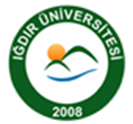 IĞDIR ÜNİVERSİTESİTÜRKÇE ÖĞRETİMİ UYGULAMA ve ARAŞTIRMA MERKEZİ (TÖMER)2019 YILI   BİRİM FAALİYET RAPORUİÇİNDEKİLERBİRİM YÖNETİCİSİNİN SUNUŞU                                                                                  3ı.GENEL BİLGİLER                                                                                                       4-9A.MİSYON VE VİZYON                                                                                                          B.YETKİ VE SORUMLULUK                                                                                                     C. BİRİME İLİŞKİN BİLGİLER                                                                                               Fiziksel Yapı                                                                                                                  Örgüt Yapısı                                                                                                                    D. Bilgi, İnsan Ve Teknoloji Kaynakları                                                                                   Eğitim Durumuna Göre İdari ve Akademik Personel Dağılımı                                                            Cinsiyete Göre İdari ve Akademik Personel Dağılımı                                                                       Hizmet Yılına Göre İdari ve Akademik Personel Dağılımı                                                                 Yaşları İtibariyle İdari ve Akademik Personel Dağılımı  II. ÖĞRENCİ BİLGİLERİ                                                                                               10Üniversitemiz TÖMER Öğrenci DağılımıYıllara Göre TÖMER Öğrenci SayılarıSertifika Verilen Öğrenci SayısıIII. AMAÇ VE ETKİNLİKLER                                                                                       11Temel Politika ve Öncelikler Bütçe Giderleri2020 Yılı İçin Öncelikli PlanlarımızIV. KURUMSAL KABİLİYET VE KAPASİTENİN DEĞERLENDİRİLMESİ        12Üstünlükler                                                                                                                  Zayıflıklar                                                                                                                    V.DEĞERLENDİRME                                                                                                      12vI. HARCAMA YETKİLİSİNİN İÇ KONTROL GÜVENCE BEYANı                    13BİRİM YÖNETİCİSİNİN SUNUŞU5018 Sayılı Kamu Mali Yönetimi ve Kontrol Kanunu’nun 41 inci maddesi hükmü gereğince, birimimize ait “2019 Yılı Birim Faaliyet Raporu” ekte sunulmuştur.Faaliyet raporumuzda; misyon ve vizyon, yetki ve sorumluluklar, birimin fiziksel ve örgütsel yapısı, bilgi ve teknoloji kaynakları, insan kaynakları, birim çalışanlarına ve öğrencilerine ait bilgiler, amaç, etkinlikler, yıl içerisindeki mali bilgiler vb. birime ilişkin bilgiler yer almaktadır						           Dr. Öğr. Üyesi Ramazan ARI 	MüdürI.GENEL BİLGİLERIğdır Üniversitesi Türkçe Öğretimi Uygulama ve Araştırma Merkezi, 2547 Sayılı Kanun’un 2880 Sayılı Kanun’la değişik 7/d-2 maddesi uyarınca, Yükseköğretim Kurumunun 21.06.2017 tarihli Yükseköğretim Yürütme Kurulu toplantısında alınan 75850160-101.04-43367 sayılı kararına istinaden kurulmuş olup Üniversitemizde Türkçe öğrenmek isteyen öğrencilerle ilgilenmek ile birlikte ilgili akademik birimlerle Rektörlük arasındaki koordinasyonu da sağlamaktadır.  A. Misyon ve VizyonMİSYONTürkiye'nin ve dünyanın üç ülkeye sınırı tek şehri Iğdır’da kurulan Iğdır Üniversitesi TÖMER’in misyonu; Türk Cumhuriyetleri, Balkanlar, Ortadoğu, Afrika, Rusya ve Avrupa'dan olmak üzere dünyanın dört bir tarafından ülkemize gelen öğrencilerimize dünyanın en eski ve köklü dili yazı dili olan Türkçeyi öğretmektedir.VİZYONYabancılara; zengin, ahenkli ve güzel dilimiz olan Türkçeyi öğretmeyi kendisine vazife edinen Iğdır Üniversitesi TÖMER'in vizyonu; Türkçemizi imkânlar ölçüsünde iyi bir şekilde öğretmek amacıyla gerekli öğretim ortamını oluşturmak, bu alanda materyal tasarlamak suretiyle uygulama araştırma faaliyetlerinde bulunmak ve bu faaliyetleri desteklemektir.B. Yetki ve Sorumluluklara) Yurt içinde ve yurt dışında yabancılara, yurt dışındaki Türk çocuklarına ve diğer isteklilere Türkçeyi öğretmek; Türkiye’yi ve Türk kültürünü tanıtmak,b) İlgili kamu kurum ve kuruluşları tarafından yurt içinde ve yurt dışında Türkçeyi öğretmek için görevlendirilen öğretim elemanları ve öğretmenler için kurs ve sertifika programları açmak, staj yaptırmak, görev yapacağı ülke ile ilgili tanıtıcı rehber yayınlar hazırlamak,c) Türkçenin yabancı dil olarak öğretilmesine hizmet edecek her türden bilimsel çalışma ve kongre, sempozyum, çalıştay, fuar gibi toplantıları yurt içinde ya da yurt dışında düzenlemek, düzenlenmesine yardımcı olmak veya yapılan bu faaliyetlere katılmak,ç) Türkçe öğretiminin daha verimli hale getirilmesi için Türkçe ile yabancı diller arasında karşılaştırmalı çalışmalar yapmak, yapılan çalışmaları desteklemek ve teşvik etmek, ilgili materyal ve ölçme-değerlendirme araçları geliştirmek,d) Yurt dışındaki üniversitelerin Türkoloji bölümü öğrencilerine ve Türkiye’deki üniversitelerin Türkçe öğretmenliği, Türk dili ve edebiyatı, Türk dili ve edebiyatı öğretmenliği, çağdaş Türk lehçeleri ve edebiyatları, halk bilimi, dil bilimi ve yabancı diller bölümleri son sınıf öğrencilerine ve mezunlarına mesleki tecrübeye yönelik uygulama programları düzenlemek, staj yaptırmak, gerektiğinde bu çalışmalarla ilgili sertifikalar vermek,e) Yurt dışında Türkçe öğretimi yapan veya bünyesinde ilgili bölümler bulunan üniversitelerle ve diğer akademik kuruluşlarla işbirliği yapmak,f) Türk dili ve kültürünü dünyaya tanıtmak, kültürler arası iletişime katkıda bulunmak,g) Üniversitede öğrenim görmek isteyen yabancı öğrenciler ile Iğdır ve civarında yaşayan yabancı uyruklu öğrenci, akademisyen ve çalışanlara talepleri halinde Türkçe öğretmek,ğ) İlköğretim, ortaöğretim ve üniversite öğrencilerinin yabancı dillerini veya diksiyon, okuma ve benzeri Türkçe dil becerilerini geliştirmeye yönelik sosyal ve kültürel destekli kurslar açmak.C. Birime İlişkin BilgilerFiziksel YapıTÖMER Iğdır’ın Suveren Kampüsünde 4 katlı rektörlük binasının giriş katında 40 m2kapalı alana sahip 2 odalı merkez biriminde hizmet vermektedirÖrgüt YapısıBirimimiz örgüt yapısını gösteren şema aşağıda verilmiştir.D. Bilgi, Teknoloji ve İnsan Kaynaklarımız Bilgi Kaynaklarımız*Resmi Gazete 3 Kasım 2017 Tarihli ve 30229 sayılı Iğdır Üniversitesi Türkçe Öğretimi Uygulama ve Araştırma Merkezi Yönetmeliği*Iğdır Üniversitesi’nin 28.09.2017 Tarih ve 2017.21.94 Sayılı Senatosunda kabul edilen Türkçe Öğretimi Uygulama ve Araştırma Merkezi Yönergesi *657 Sayılı Devlet Memurları Kanunu,*2547 Sayılı Yükseköğretim Kanunu.Teknoloji KaynaklarımızBirimimize ait teknolojik kaynaklar aşağıda belirtilmiştir.İnsan KaynaklarımızII. ÖĞRENCİ BİLGİLERİÜniversitemiz TÖMER Öğrenci Dağılımı2019 Yılı Kayıt Yaptıran TÖMER Bünyesinde Öğrenci Sayılarımız, Bölümleri ve Ülkeleri Aşağıdaki Tabloda Verilmiştir.III. AMAÇ VE ETKİNLİKLERTÖMER olarak amaç ve etkinliklerimiz şu şekildedir:1. Türk dili ve kültürünü dünyaya tanıtmak, kültürler arası iletişime katkıda bulunmak,2. Üniversitede öğrenim görmek isteyen yabancı öğrenciler ile Iğdır ve civarında yaşayan yabancı uyruklu öğrenci, akademisyen ve çalışanlara talepleri halinde Türkçe öğretmek ve bunun için Türkçe kursları düzenlemek.Temel Politika ve ÖnceliklerIğdır Üniversitesi TÖMER birimi olarak önceliğimiz, Üniversitemize gelen yabancı öğrencilerin başka bir yere gitmeden Türkçe eğitimi alabilmeleridir. Bütçe GiderleriIğdır Üniversitesi TÖMER harcamalarının tamamını kendi gelirlerinin toplandığı Iğdır Üniversitesi Döner Sermaye İşletmesi kanalıyla gerçekleştirmiştir. Ödemeler döner sermayeden yapılmıştır.2020Yılı İçin Öncelikli Planlarımız1. Iğdır Üniversitesi uluslararası öğrenci sayısını arttırmak. 2. Üniversitemizi uluslarası bir üniversite haline getirmek.3. Türk dili ve kültürünü dünyaya tanıtmak, kültürler arası iletişime katkıda bulunmak,IV. KURUMSAL KABİLİYET VE KAPASİTENİN DEĞERLENDİRİLMESİÜstünlükler *İlimizin üç ülkeye sınır olması ve bu il sınırları içinde genç, dinamik ve yeniliklere açık bir Üniversite olmamız,*Üniversitemize kayıt hakkı kazanan öğrencilerimizin kayıtlarının sağlıklı ve çok kısa sürede yapılması,*Üst yönetimin yeniliklere açık olması, birimimizi desteklemesi,*Gelişme ve değişmelere açık olmamız,*Özverili çalışan personellere sahip olmamız,*Öğrenci memnuniyetinin ön planda tutulması,*Genç, dinamik ve deneyimli öğretim elemanlarına sahip olmamız, *Öğretim elemanlarının tamamının akademik kariyer yapıyor olması,Zayıflıklar *Akademik kadro eksikliği,*Öğrenciye yönelik sosyal ortam ve hizmetlerin yetersizliği*Derslik sayısının yetersizliğiV.DEĞERLENDİRMEHer geçen yıl gelişen birimimiz, öğrenci sayısı itibariyle bir önceki yıla nazaran büyük aşama kaydetmiştir. Bu gelişimi, devam ettirmek öncelikli hedefimizdir. Kadim bir dil olan Türkçemizi daha fazla kişiye öğretmek, Türk kültürünü ve medeniyetini yaymak bir diğer amacımızdır. TÖMER olarak yalnızca üniversitemize değil şehre de ekonomik anlamda katkı sunduğumuz, ülkemize döviz girişini sağladığımız bir gerçektir. Bunu arttırarak devam etmek, ülke ekonomimize ufak da olsa katkıda bulunmak gayreti içerisinde daha fazla çalışmaya devam edeceğiz. İÇ KONTROL GÜVENCE BEYANIHarcama yetkilisi olarak yetkim dâhilinde; bu raporda yer alan bilgilerin güvenilir, tam ve doğru olduğunu beyan ederim. Bu raporda açıklanan faaliyetler için idare bütçesinden harcama birimimize tahsis edilmiş kaynakların etkili, ekonomik ve verimli bir şekilde kullanıldığını, görev ve yetki alanım çerçevesinde iç kontrol sisteminin idari ve mali kararlar ile bunlara ilişkin işlemlerin yasallık ve düzenliliği hususunda yeterli güvenceyi sağladığını ve harcama birimimizde süreç kontrolünün etkin olarak uygulandığını bildiririm.Bu güvence, harcama yetkilisi olarak sahip olduğum bilgi ve değerlendirmeler, iç kontroller, iç denetçi raporları ile Sayıştay raporları gibi bilgim dâhilindeki hususlara dayanmaktadır. Burada raporlanmayan, idarenin menfaatlerine zarar veren herhangi bir husus hakkında bilgim olmadığını beyan ederim.                                                                                              Dr. Öğr. Üyesi Ramazan ARI                                                                                                                   Müdürİdari Yerleşim AdıSayısıAlanıAkademisyen Odası1-Memur Odası1-Toplam2-2019 Yılında Mevcut Bilgi ve Teknoloji Kaynaklarımız2019 Yılında Mevcut Bilgi ve Teknoloji KaynaklarımızMasaüstü Bilgisayarlar 3Dizüstü Bilgisayar-Yazıcılar 2Masaüstü Telefonlar2Projektör 2Faks Cihazı-Eğitim Durumuna Göre İdari Personel Dağılımı        İstihdam ŞekliEğitim Durumuna Göre İdari Personel Dağılımı        İstihdam ŞekliEğitim Durumuna Göre İdari Personel Dağılımı        İstihdam ŞekliEğitim DurumuSayısıOrta Öğretim--Lise--Ön Lisans--Lisans1Bilgisayar İşletmeniYüksek Lisans--Doktora--Toplam1Bilgisayar İşletmeniCinsiyete Göre İdari Personel DağılımıCinsiyete Göre İdari Personel DağılımıCinsiyetSayıKadın1Erkek-Toplam1Hizmet Yılına Göre İdari Personel DağılımıHizmet Yılına Göre İdari Personel DağılımıHizmet YılıSayı0-5-6-10110-15-15-20-20 - 25-25+-Toplam1Yaşları İtibariyle İdari Personel DağılımıYaşları İtibariyle İdari Personel DağılımıYaşSayı25-30-31-35141-45 ve  46+-Toplam1Eğitim Durumuna Göre Akademik Personel Dağılımı	İstihdam ŞekliEğitim Durumuna Göre Akademik Personel Dağılımı	İstihdam ŞekliEğitim Durumuna Göre Akademik Personel Dağılımı	İstihdam ŞekliEğitim DurumuSayısıOrta Öğretim--Lise--Ön Lisans--LisansYüksek Lisans12547 Sayılı Yükseköğretim Kanununun 13/b-4 mad.Doktora32547 Sayılı Yükseköğretim Kanununun 13/b-4 mad.ToplamCinsiyete Göre Akademik Personel DağılımıCinsiyete Göre Akademik Personel DağılımıCinsiyetSayıKadın1Erkek3Toplam4Hizmet Yılına Göre Akademik Personel DağılımıHizmet Yılına Göre Akademik Personel DağılımıHizmet YılıSayı0-525-10210-15-15-20-20 - 25-25+-Toplam4Yaşları İtibariyle Akademik Personel DağılımıYaşları İtibariyle Akademik Personel DağılımıYaşSayı18-25-25-30-31-40441- 46+-Toplam4YILLARA GÖRE ÖĞRENCİ SAYISIYILLARA GÖRE ÖĞRENCİ SAYISIYILLARA GÖRE ÖĞRENCİ SAYISIYILLARA GÖRE ÖĞRENCİ SAYISIAkademik YılÖğrenci SayısıÖğrenci UyruğuToplam2017-20181Bulgaristan112017-20181Uganda112017-20181Nahçıvan112017-20183Suriye112017-20184Somali112017-20181Liberya112018-201930Somali482018-20194Azerbaycan482018-20191Etiyopya482018-20197Gana482018-20191Zimbave482018-20191Fas482018-20193Suriye482018-20191Burkina Faso482019-202026Somali812019-202051Suriye812019-20201Gana812019-20201Etiyopya812019-20201Niger812019-20201İran81SERTİFİKA VERİLEN ÖĞRENCİ SAYISISERTİFİKA VERİLEN ÖĞRENCİ SAYISIAkademik YılÖğrenci Sayısı2017-2018152018-2019352019-202081